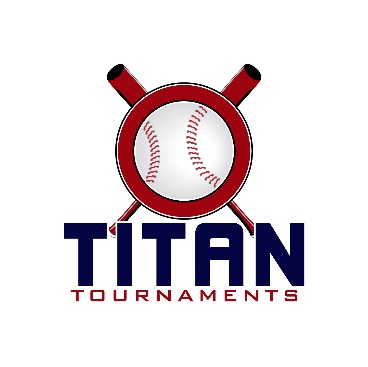 Thanks for playing ball with Titan!Roster and Waiver Forms must be submitted to the onsite director upon arrival and birth certificates must be available on site.East Jackson Park – 225 Lakeview Drive, Nicholson, GADirector – Mike: 770-676-8950
Entry Fee: $375Sanction Fee: $35 if unpaid in 2022Admission: $7 Per SpectatorCoaches: 3 Passes Per TeamPlease check out the how much does my team owe document.Format: 2 Seeding Games & Single Elimination Bracket PlayPlease refer to pages 14-15 of our rule book for seeding procedures.
The on deck circle is on your dugout side. If you are uncomfortable with your player being that close to the batter, you may have them warm up further down the dugout, but they must remain on your dugout side.
Headfirst slides are allowed, faking a bunt and pulling back to swing is not allowed.
Runners must make an attempt to avoid contact, but do not have to slide.
Warm Up Pitches – 5 pitches between innings or 1 minute, whichever comes first.
Coaches – one defensive coach is allowed to sit on a bucket or stand directly outside of the dugout for the purpose of calling pitches. Two offensive coaches are allowed, one at third base, one at first base.
Offensive: One offensive timeout is allowed per inning.
Defensive: Three defensive timeouts are allowed during a seven inning game. On the fourth and each additional defensive timeout, the pitcher must be removed from the pitching position for the duration of the game. In the event of extra innings, one defensive timeout per inning is allowed.
An ejection will result in removal from the current game, and an additional one game suspension. Flagrant violations are subject to further suspension at the discretion of the onsite director.10U Seeding Games - 90 minutes finish the inning*Please be prepared to play at least 15 minutes prior to your scheduled start times*10U Bracket Games - 90 minutes finish the inning*Please be prepared to play at least 15 minutes prior to your scheduled start times*11U Seeding Games - 90 minutes finish the inning*Please be prepared to play at least 15 minutes prior to your scheduled start times*11U Bracket Games - 90 minutes finish the inning*Please be prepared to play at least 15 minutes prior to your scheduled start times*12U Seeding Games - 90 minutes finish the inning*Please be prepared to play at least 15 minutes prior to your scheduled start times*12U Bracket Games - 90 minutes finish the inning*Please be prepared to play at least 15 minutes prior to your scheduled start times*14U Seeding Games - 90 minutes finish the inning*Please be prepared to play at least 15 minutes prior to your scheduled start times*14U Titan Games - 90 minutes finish the inning*Please be prepared to play at least 15 minutes prior to your scheduled start times*14U Spartan Games - 90 minutes finish the inning*Please be prepared to play at least 15 minutes prior to your scheduled start times**Team from Spartan playing a consolation game will receive a $50 credit towards a future tournament*TimeFieldTeamScoreTeam8:151North GA Junkyard Dawgs12-0Watkinsville Rockets10:001North GA Junkyard Dawgs3-13Social Avalanche11:451Watkinsville Rockets1-16Social AvalancheTimeFieldGame #TeamScoreTeam1:30112 Seed
North GA Junkyard Dawgs16-53 Seed
Watkinsville Rockets3:15
90min gm1ChampionshipWinner of Game 1
North GA Junkyard Dawgs0-141 seed
Social AvalancheTimeFieldTeamScoreTeam8:154Banks Bombers15-1Warriors10:004Banks Bombers6-1PC Bandits11:454Warriors0-10GA Legends1:304PC Bandits4-5GA LegendsTimeFieldGame #TeamScoreTeam3:15411 Seed
Banks Bombers10-54 Seed
Warriors5:00422 Seed
GA Legends8-13 Seed
PC Bandits6:454ChampionshipWinner of Game 1
Banks Bombers1-11Winner of Game 2
Georgia LegendsTimeFieldTeamScoreTeam8:153Habersham Elite2-5GA Cannonballers10:003North GA Junkyard Dawgs10-0Habersham Elite11:453GA Cannonballers1-7Tri-State Legends1:303North GA Junkyard Dawgs3-4Tri-State LegendsTimeFieldGame #TeamScoreTeam5:00111 Seed
GA Legends12-114 Seed
Habersham6:45122 Seed
N GA Junkyard Dawgs22-03 Seed
GA Cannonballers8:301ChampionshipWinner of Game 1
Tri-State Legends2-13Winner of Game 2
N GA Junkyard DawgsTimeFieldGroupTeamScoreTeam8:152TitanRawlings GA Prospects5-7Winder Scrappers10:002TitanRawlings GA Prospects6-7Tigers11:452TitanWinder Scrappers1-7Diesel Dawgs Red1:302TitanTigers2-13Diesel Dawgs Red3:153SpartanMacon Pain Prospects7-8Dawson Outsiders5:003SpartanMacon Pain Prospects6-6Oconee Riverdawgs6:453SpartanDawson Outsiders6-4Oconee RiverdawgsTimeFieldGame #TeamScoreTeam3:15211 Seed
Diesel Dawgs16-14 Seed
Rawlings GA Prospects5:00222 Seed
Winder Scrappers3-43 Seed
Tigers6:452Titan
ChampionshipWinner of Game 1
Diesel Dawgs3-0Winner of Game 2
TigersTimeFieldGame #TeamScoreTeam8:30
90min3Spartan
Championship1 Seed
Dawson Outsiders4-92 Seed
Oconee Riverdawgs8:30
90min2Mixed
Consolation3 Seed
Macon Pain7-0Loser of 5:00pm Titan Game
Winder Scrappers